JULY 14, 2021DBC Project: 21541-00CSCVLEGAL DESCRIPTION: LOT 3 IN LAKESHORE INDUSTRIAL PARK, COUNTY OF EL PASO, STATE OF COLORADO, TOGETHER WITH A NON-EXCLUSIVE INGRESS and EGRESS EASEMENT OVER THE WESTERLY 30 FEET OF THE SOUTHERLY 407.80 FEET OF LOT 4 IN SAID LAKESHORE INDUSTRIAL PARK. (Description from warranty deed recorded under reception No. 220061212 of the records of El Paso County, Colorado.)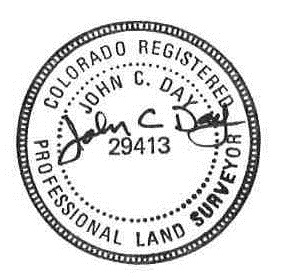 JOHN C. DAY    PLS 29413FOR AND ON BEHALF OF                                                DREXEL, BARRELL & CO. 								3 SOUTH 7TH STREET      					                  COLORADO SPRINGS, COLORADO   80905 			  7141